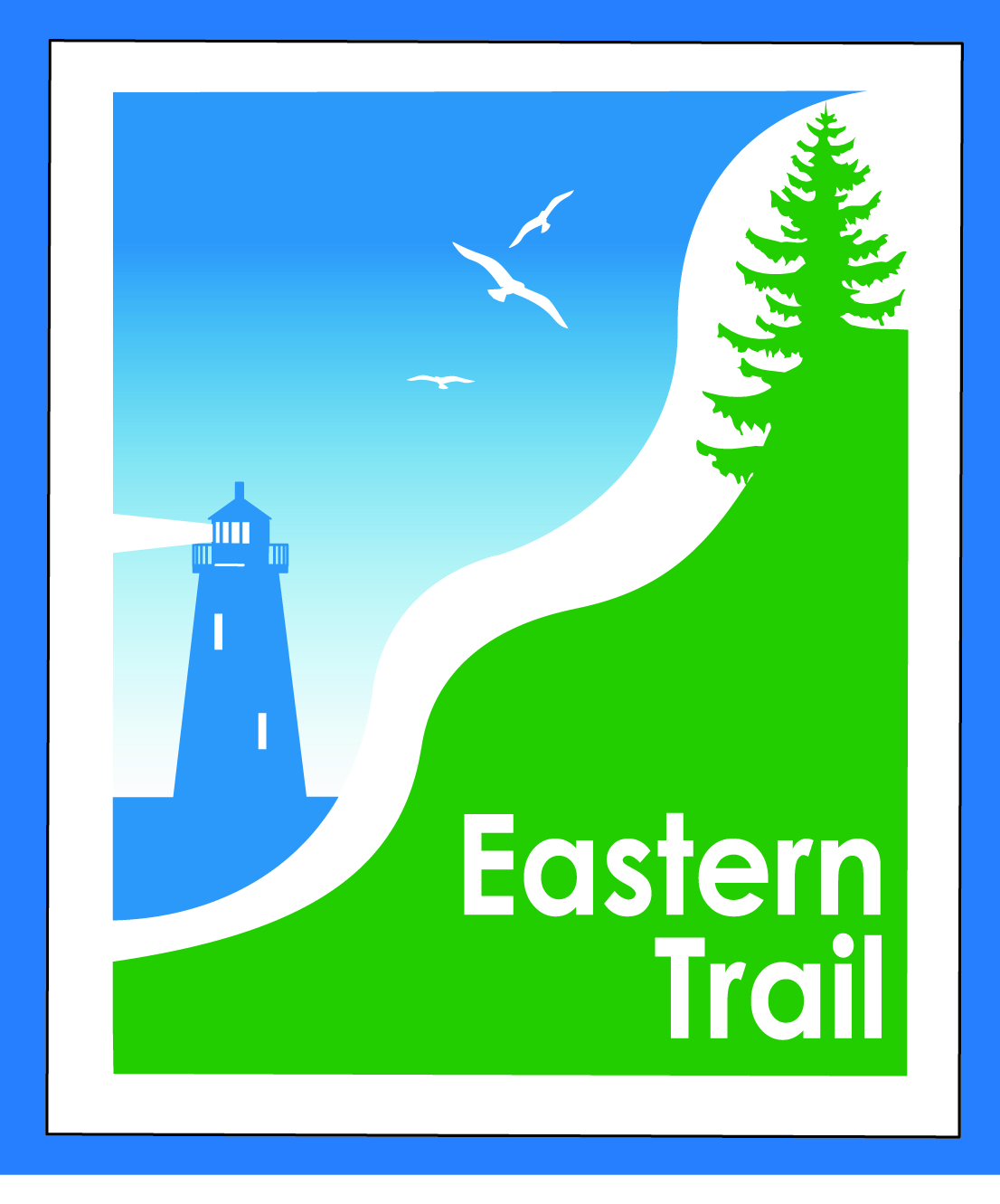 ETMD Board of Directors Agenda                       Kennebunk Town Hall   - Third Floor Conference Rm – April 10, 2019 - 8:30 – 10:30 a.m.		Welcome & Introductions – 5 minMinutes of March 13, 2019 – attached - needs vote - 5 min Financial  – 10 minMarch report – attached - needs vote – Carole, ValAudit status - CaroleDues status – Carole Operations – 40 minStatus IronMan Agreement – CaroleE-Bikes Policy Statement - All   Trail Maintenance		Spring Clean up  			 Scarborough & Biddeford parking lots; general trail review			Volunteer help	Ongoing / Proposed Projects - 40 min    (Summary included)Close the Gap - Scarborough –  019386.00 – BillBlazing the Trail South - Kennebunk – South Berwick –- Carole, Marianne, Bryan			Action Items: 	 	 Kennebunk – present costs and alternative route plan to Kennebunk Savings	  	Wells – refine costs and identify segments for use in grant submittals	  	North Berwick - Find solution to sanitary district concerns & set up meeting   (TR, GT) 		                Follow up on ETA request to Pratt & Whitney for survey costs (Carole)Over the River – Saco-Biddeford connection – Greg, Ryan, Carole		Action items: 		Set up meeting with Pan Am (Kevin Sutherland)		Secure Letters of Support from Sweetser, Thornton Academy, Southern Maine Health Care, 		Representative Ryan Fecteau (Asst House Democratic Leader), Senator Justin Chenette,  	Chief of 		Staff Megan Rochello  (Carole)			Reports from Municipalities  	Outreach & Events – 10 min Upcoming ETA / ETMD events – Carole, NancyOther Business?  –  10 minNext Meeting –  May 8, 2019  Adjourn